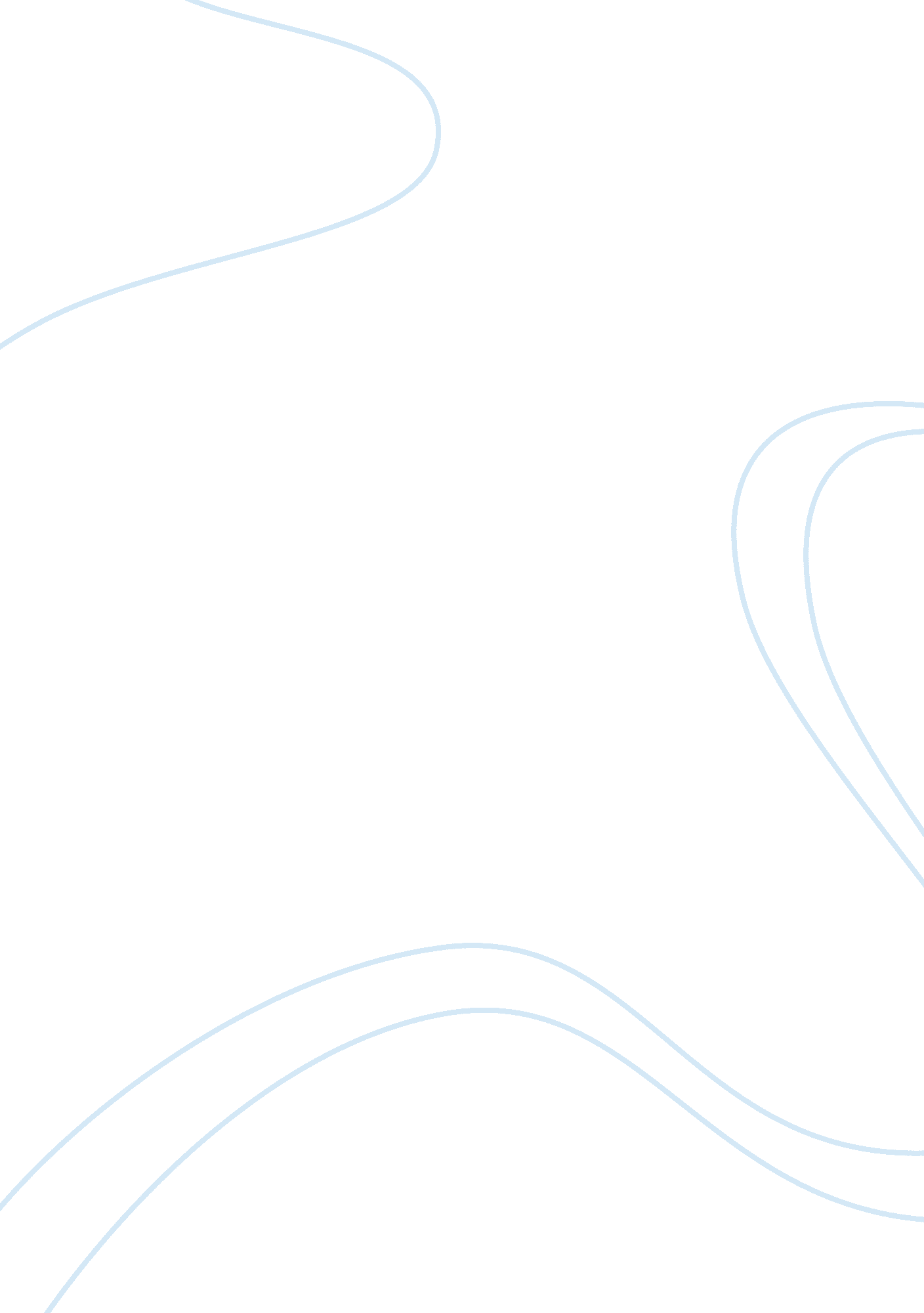 Government management offsets the benefits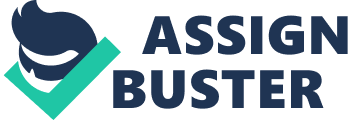 When policy shapers rely on Private sector? The inefficiencies of govt might becum significant adequate tht evn with higher quality, the cost of authorities direction offsets the benefits. As Stiglitz ( 1989 ) has noted, `` public direction '' is itself a public good, and one that is frequently difficult for electors to easy detect. Wolf ( 1988 ) reviews a big figure of surveies on the comparative efficiency of the public and private sector, observing that most -- but by no agency all -- of them conclude the private sector is able to run at lower ( in some instances really much lower ) costs. The more the govt. becums plagued with corryption, the more it becums less attractive for the direction of services. Corruptness may be one ground why govt is inefficient but it is besides likely to consequence the quality of services provided every bit good as the extent to which the authorities meets public ends about entree and equity in the proviso of services. The govt may besides be uneffective in supplying high quality services. Poor direction and inefficiencies in the public sector may be related to low quality services, and in that instance the price/quality trade-off is an inaccurate description ; lower monetary values and higher quality may go complements instead than replacements. For illustration, if Govt pays it 's worker less than the market, or has hapless direction, the quality of services provided by Govt. may be really low. Govt is unable to supply high quality merchandises or mor indifferent services bcause of hapless direction. But there may be another ground for that: it may besides be due to erosion in factors which have conventionally allowed Govt to supply higher quality services. For eg if the degree of trust of populace in Govt lessenings, and now less people believe that Govt supply higher quality services so authorities may non be able to convey out a more caring response among its employees than the private sector. Alternatively, if the market power that authorities had in the labor market erodes, as prejudiced obstructions in the private sector diminution, so the authorities may be less able to engage high quality workers at lower rewards. These things have happened in recent old ages, and is therefore one ground for the increased involvement in greater private proviso of societal services. Competition exists in both authorities and private markets, but the competition in markets is more civil and just. Economists frequently take it as obvious that competition will better the market, and so there is significant grounds that greater competition in markets does cut down inefficiencies. Businesss struggle continuously to supply different merchandises to appeal to a broad assortment of clients. Different concerns try to supply to different market sections, ensuing in broad consumer pick. Government proviso of a merchandise or service is more towards `` one size fits all '' . Persons have more cognition about market picks than about their Govt picks. The ground is that a consumer gets to do determinations for him- or herself. With authorities, a citizen merely gets to `` weigh in '' with a ballot, or a part. A citizen 's influence on political results is extremely weaken and may be regarded as nothing, decreasing citizen inducement to go informed. Moral duty is ever improved by a close connexion between actions and effects ; the political procedure weakens this connexion. HOW CAN POLICY MAKERZ RELY ON PRI VATE SECTOR? Govt and private sector co-operate in assorted ways which includes catching for services and installations direction, co-ownership or co-financing of undertakings, build-operate- transportation agreements, informal and voluntary cooperation between authorities and the private sector, inactive authorities funding of the private proviso of services, and Privatization. Contracting with Private Companies Outsourcing for the proviso of services and substructure to private sector is widely used all around the universe by the govts of advanced every bit good as developing economic systems. It is the most common method used by govts to affect pivate sector in supplying public services and substructure. Contracting for substructure and services allows authoritiess to set up with private companies to supply services or installations that fitting authorities specifications. Normally private companies provide services through catching in 3 ways: Service contracts: In this agreement, govt contracts with a pvt sector to supply specific service for a specific clip period. . In the United States, federal, province and local authoritiess contract with private organisations to assist supply substructure and services that public bureaus can non offer expeditiously or efficaciously on their ain. Canada and most European states besides use private companies as `` public service '' suppliers, and an increasing figure of developing states are turning to private sector service contracts every bit good. Management Contracts: Management contracts are chiefly used by govts to supply services more expeditiously while mainting ownership control. In this type, the contract has the duty of operation and care of a service for a specified clip period, the contractor has the freedom to take everyday direction determinations. In Cambodia, 4-year direction contracts with nongovernment organisations were put in topographic point in primary wellness attention installations in 12 territories. Lease Contracts: Under a rental contract, the private spouse is responsible for the service in its entireness and undertakes duties associating to quality and service criterions. Except for new and replacing investings, which remain the duty of the public authorization, the operator provides the service at his disbursal and hazard. Lease contracts are used for public services every bit good as for commercial operations. In Asia, rental contracts are normally used in runing airdrome terminuss or haven container terminuss. Both India and Thailand have ongoing rental contracts to run container terminuss at the havens of Bangkok and Cochin, Kerala State. Public-Private Joint ventures In many states Privatization policies are such that it allows the Govt to retain sone portion of ownership in the signifier of stocks therefore doing these arrangemnts as joint ventures. For Example, China has used joint ventures between foreign investors and province endeavors to get foreign engineering and capital, learn foreign direction and selling techniques, increase foreign exchange-generating capacity, and advance joint research and development projects. The Chinese authorities besides used joint ventures between SOEs and private foreign companies to do new investings in substructure and fabrication installations. The enlargement of telecommunications equipment installations in the Shanghai country, for illustration, was financed through joint ventures. Build-Operate-Transfer Agreements. and Similar Agreements. BOT and similar agreements are agreements in which a private house or pool fundss and develops a new substructure undertaking or a major constituent harmonizing to public presentation specifications set by the authorities. In 2001, the Netherlands developed a BOT with a pool led by Siemens Corporation to plan, construct, finance and keep the superstructure of a high-velocity rail system that will run from Amsterdam into Belgium. Passive-Public Investing Govts usage this agreement when take brand loans, grants, equity investings to promote private sector to take part in offering services, goods or concept substructure that are in the public involvement. In India, many federal and province authorities bureaus have encouraged private companies to go involved in land development and low-priced lodging building. In Ahmedabad, for illustration, a private building and lodging finance company played an active function in supplying low-priced lodging. Delegating Responsibility for Services or Infrastructure to the Private Sector In some states, govts have increased the engagement of private sector by giving them duty of some services and substructure or merely go forthing them to private endeavor. This is chiefly done by regulative demands, by utilizing merchandiser installations, and by necessitating developers to financially back up the services and substructure related to residential, commercial or industrial building undertakings. In the United States federal and province authoritiess have frequently used ordinances to switch duty to the private sector for supplying services and substructure if their operations lead to wellness, safety, or security jeopardies for the populace. Voluntary or Informal Public-Private Cooperation Voluntary co-operation among private corporations, international organisations, and national and local govts ensuing from globalisation, enlargement of operations of multi-national companies addresses of import societal issues and besides provide societal services. Rotary International with partnership with Coca-Cola helps the authorities of India immunise its population against infantile paralysis. Coca-Cola uses its extended distribution web in India to supply resources and expertness in selling and community mobilisation, and makes employee voluntaries available to back up Rotary International 's immunisation thrust. 